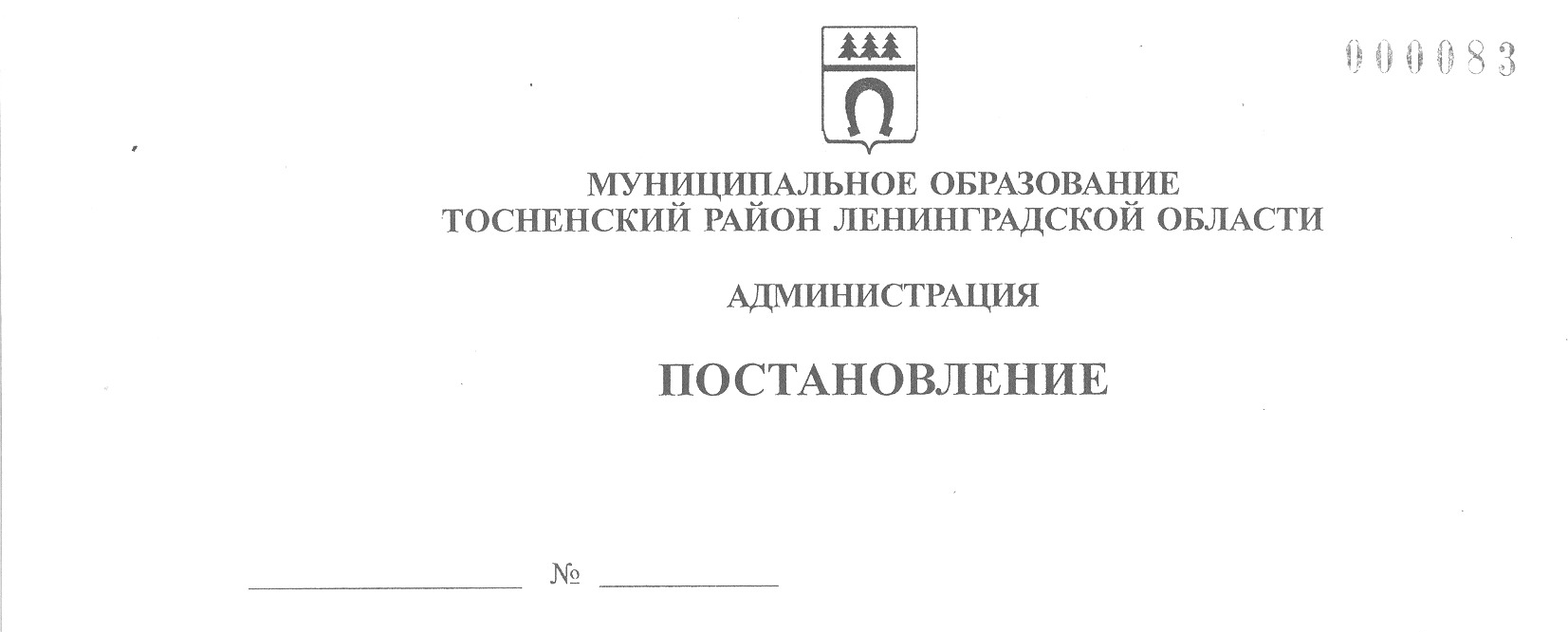 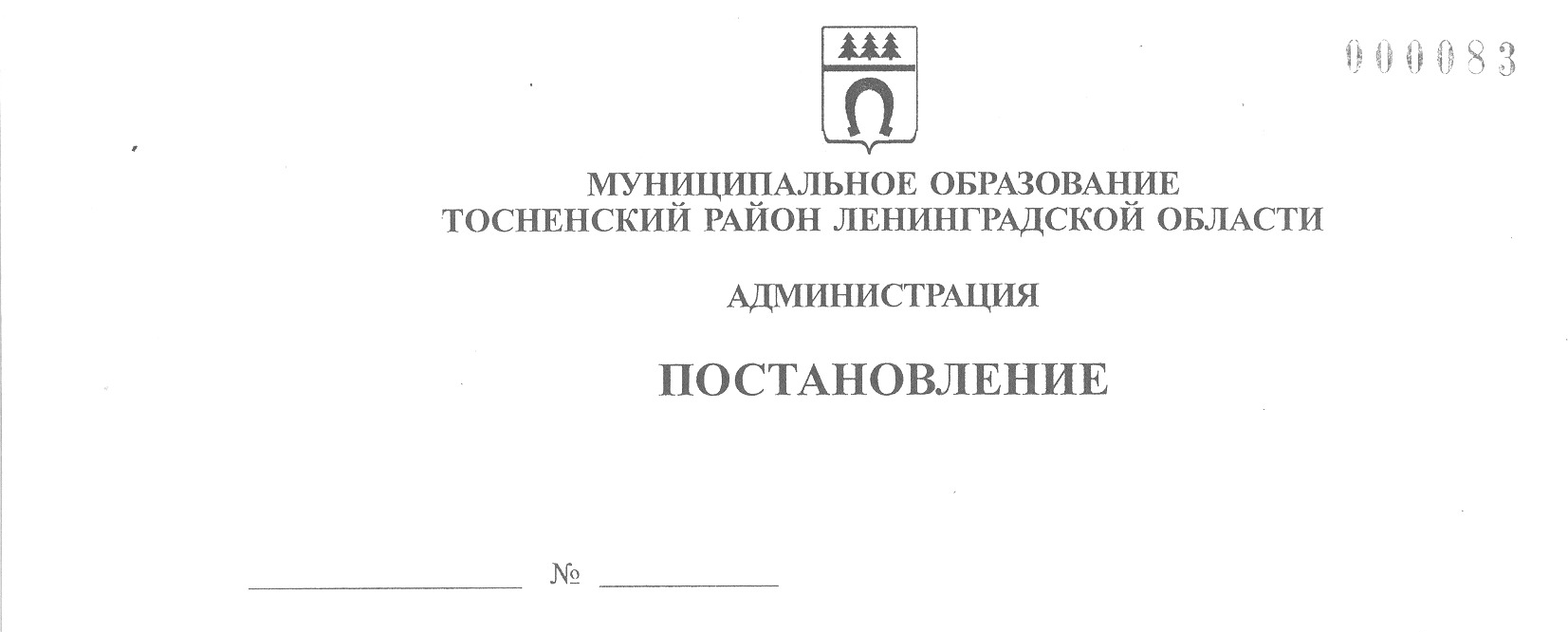        22.12.2021                            3029-паО внесении изменений в состав комиссиипо противодействию коррупции в муниципальномобразовании Тосненский район Ленинградской области Администрация муниципального образования Тосненский район Ленинградской области ПОСТАНОВЛЯЕТ:1. Внести в состав комиссии по противодействию коррупции в муниципальном образовании Тосненский район Ленинградской области, утвержденый постановлением администрации муниципального образования Тосненский район Ленинградской области от 18.08.2014 № 1683-па «Об образовании комиссии по противодействию коррупции в муниципальном образовании Тосненский район Ленинградской области», следующие изменения:1.1. Вывести из состава комиссии:- Карпову Галину Александровну;- Петрова Николая Александровича.1.2. Ввести в состав комиссии:- Нам Наталью Аркадьевну, председателя Контрольно-счетной палаты  муниципального образования Тосненский район Ленинградской области;- Фролова Алексея Витальевича, начальника отделения в г. Кириши УФСБ России по Санкт-Петербургу и Ленинградской области  (по согласованию).2. Ведущему специалисту сектора по транспортному обеспечению и экологии администрации муниципального образования Тосненский район Ленинградской области            Онышко С.Н. направить в пресс-службу комитета по организационной работе, местному самоуправлению, межнациональным и межконфессиональным отношениям администрации муниципального образования Тосненский район Ленинградской области настоящее  постановление для опубликования и обнародования в порядке, установленном Уставом муниципального образования Тосненский район Ленинградской области.3. Пресс-службе комитета по организационной работе, местному самоуправлению, межнациональным и межконфессиональным отношениям администрации муниципального образования Тосненский район Ленинградской области опубликовать и обнародовать  настоящее постановление в порядке, установленном Уставом муниципального образования Тосненский район Ленинградской области.4. Контроль за исполнением постановления возложить на заместителя главы администрации муниципального образования Тосненский район Ленинградской области по безопасности Цая И.А.5. Настоящее постановление вступает в силу со дня его официального опубликования.И. о. главы администрации            				                               И.Ф. ТычинскийОнышко Светлана Николаевна, 8(81361)332156 га